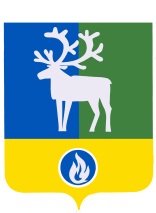 СЕЛЬСКОЕ ПОСЕЛЕНИЕ ВЕРХНЕКАЗЫМСКИЙБЕЛОЯРСКИЙ РАЙОНХАНТЫ-МАНСИЙСКИЙ АВТОНОМНЫЙ ОКРУГ – ЮГРАсовет депутатовСЕЛЬСКОГО ПОСЕЛЕНИЯ ВЕРХНЕКАЗЫМСКИЙРешЕНИЕот 22 июня 2022 года	                                  № 23 О внесении изменений в Порядок проведения конкурса на замещение должности муниципальной службы в администрации сельского поселения Верхнеказымский и конкурса на заключение договора о целевом обучении с обязательством последующего прохождения муниципальной службыСовет депутатов сельского поселения Верхнеказымский р е ш и л:1. Внести в Порядок проведения конкурса на замещение должности муниципальной службы в администрации сельского поселения Верхнеказымский и конкурса на заключение договора о целевом обучении с обязательством последующего прохождения муниципальной службы, утвержденный решением Совета депутатов сельского поселения Верхнеказымский от 21 апреля 2009 года № 13 «Об утверждении Порядка проведения конкурса на замещение должности муниципальной службы в администрации сельского поселения Верхнеказымский и конкурса на заключение договора о целевом обучении с обязательством последующего прохождения муниципальной службы» следующие изменения:1) в разделе 1 «Общие положения»:а) пункт 1.3 дополнить подпунктом 1.1 следующего содержания:«1.1) при назначении на должности муниципальной службы ведущей группы, учреждаемые для выполнения функций «руководитель», старшей группы, учреждаемые для выполнения функций «специалист» и младшей группы, учреждаемые для выполнения функций «обеспечивающий специалист»;»;б) пункт 1.4 изложить в следующей редакции:«1.4. Конкурс может не проводиться при назначении на отдельные должности муниципальной службы, исполнение должностных обязанностей по которым связано с использованием сведений, составляющих государственную тайну, по перечню должностей, утверждаемому муниципальным правовым актом сельского поселения Верхнеказымский.»;2) в разделе 6 «Особенности проведения конкурса на заключение договора о целевом обучении с обязательством последующего прохождения муниципальной службы» пункт 9 считать пунктом 6.9.2. Опубликовать настоящее решение в бюллетене «Официальный вестник сельского поселения Верхнеказымский».  3.   Настоящее решение вступает в силу после его официального опубликования.Исполняющий обязанности главысельского поселения Верхнеказымский                                                                   В.В.Синцов